Web HostingWeb HostingWeb HostingWeb HostingWeb HostingWeb HostingBasicStandardAdvancedPremiumPremium+Email accounts20150250400800Set up fee-----Own domain name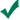 Disk space300MB1000MB1500MB2000MB3000MBData transfer4GB8GB14GB19GB25GBMailing ListFtp accessFTP Accounts1351020Subdomains2481530Site statisticsFront page extensionsMySQL database supportPHP 5, Perl, Ruby On Rails, PythonStreaming Audio/VideoSMTPIMAP SupportMail ForwardsSpam AssassinE-mail AliasphpMyAdminWeb Based File Manager99.9% Uptime GuaranteeSite promotionPrice (VAT Exclusive)Price (VAT Exclusive)Price (VAT Exclusive)Price (VAT Exclusive)Price (VAT Exclusive)Price (VAT Exclusive)Payment per month (To be paid in 12 months)10,000Tshs15,000Tshs20,000Tshs30,000Tshs40,000Tshs